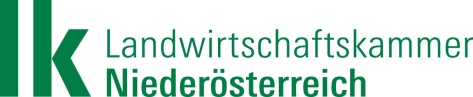 BezirksbauernkammerMelkAbt Karlstraße 193390 MelkIng. Johann SchmutzerTel. +43 5 0259 23215Fax: +43 5 0259 95 23215johann.schmutzer@melk.lk-noe.atwww.noe.lko.at/melkAfrikanische Schweinepest – sorgfältige Vorbeugung	Melk, 2. November 2017Afrikanische Schweinepest (ASP) in Tschechien und OsteuropaASP – Afrikanische Schweinepest:Gefährdung von Wild- und HausschweinenFür den Menschen ungefährlich.Betroffene  Regionen: Tschechien und Osteuropa (Rumänien, Ostpolen, Ukraine, Russland)Verbreitungsrisiko:Lebensmittel, Tiermaterial, Bekleidung, bitte keine Lebensmittel aus den betroffenen Regionen mitbringen!Höchste Vorsicht: Weggeworfene rohe Speiseabfälle bzw. Beseitigung von Müll an den Straßen, bitte bestmögliche hygienische Maßnahmen einhalten!Jäger: Keine erlegten Wildschweine bzw. Trophäen mitbringen, Achtung auf Hygiene bei Kleidung und Schuhwerk, Landwirte und Jäger werden laufend über ASP informiert.Tierhaltung- auch Heimtiere – Meldung, KennzeichnungHaltung von Schweinen, Schafen und Ziegen (auch Heimtiere):
Verpflichtende Meldung innerhalb von sieben Tagen bei:  STATISTIK AUSTRIA:Freilandschweinehaltung: Zusätzliche Meldung und Genehmigung durch die Bezirkshauptmannschaft Melk.Tierkennzeichnung: Zumindest eine OhrmarkeTierverbringung: Meldung bei der Statistik Austria.Weitere Informationen bei:Statistik Austria – Veterinärinformationssystem: (01) 71128 – 8100             E-Mail:  vis@statistik.gv.at. BBK Melk, T-Berater Ing. Johann Schmutzer , 05 0259 23215